CURRICULUM VITAE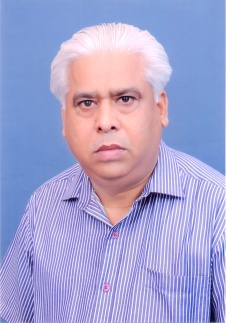 Academic Qualification Awards/Sammaan - 09Direct Tax Literature Award in 1991 by Ministry of Finance, Government of India, IndiaUniversity Level Awards for Significant Contribution in Commerce in Hindi Language in 2012 by Hindi Sansthan, Government of Uttar Pradesh, UPShishakSammaan 2014 by Help You Education and Charitable TrustShishak Shri Sammaan 2014 by Government of Uttar Pradesh, UPDewang Mehta National Education Award of Best Professor in Commerce, 2017 Best Citizen of India Award, 2017 by International Publishing House, New DelhiKarm Ratna Award 2019 by Indo-Nepal Samrasta Organization, Kathmandu, Nepal.Rajiv Gandhi Samrasta 2019 Award by Samrasta International Congress, Kathmandu, Nepal.Asia Continent Samrasta Award by Antarrashtriya Samrasta Manch, Kathmandu, Nepal on 30.12.19UGC Major Research ProjectA major research project on the topic “ KautilyaArthasastraKeSandharbh Mein Bharat Ki VartamanKarPranaliKaAddhayayan Even Anusheelan”, September 2001Resource Person/Special Lectures - 8Special Lecture on “Vocational Studies” at HNB Garhwal University on December 14-16, 2010Chairperson, Technical Session III in 4th International Seminar organized by Swami Shukdevanand PG College, Shahjahanpur on Feb. 26, 2012Guest Speaker, National Seminar on Global Business Environment and Indian Economy: Issues and Challenges (Vision India 2020) organized by Department of Commerce and Business Administration, Meerut College on March 11-12, 2012Special Lecture on “Computer Application in Management” at DDU Gorkhpur University on September 10, 2012Co-chairperson, Technical Session I and III in 5th International Seminar organized by Swami Shukdevanand PG College, Shahjahanpur on Feb. 24, 2013Special Lecture as visiting faculty to BBA student at Kumaun University on November 21-22, 2013Special Lecture on “Vocational Studies” at HNB Garhwal University on Nov. 15, 2014Resource Person, National Conference on Contemporary Issues in Commerce Education in India organized by Uttarakhand Open University, Haldwani on December 20-21, 2014Workshops/Refresher CourseOrientation Programme held from Feb. 1 to 28, 1989 in University of LucknowRefresher Course in Commerce from May 19 to June 18, 1989 in Guwahati UniversityRefresher Course in Commerce from April 15 to May 14, 1991 in University of LucknowComputer Orientation Programme held from Oct. 11 to Nov 26, 1993 in University of LucknowOrientation Programme for Programme Officers of National Service Scheme, held from Aug. 27 to Sep 05, 20027 Day Workshop on Reinvigorating Tourism Product held on January. 18-24, 2013, organised by Institute of Tourism Studies, Lucknow University, Lucknow.Detail of Research GuidanceD.Litt.Awarded: 03A) Ph.D. Awarded : 39 [25+6+8]B) Ph.D. Awarded [Other than Lucknow University]C) Ph.D. Awarded [as Co-Supervisor]Membership in Committees/AssociationsU.P. Technical University, LucknowUttarakhand Technical University, DehradunAll Indian Council for Technical Education, New DelhiLife member of All India Commerce AssociationLife member of Indian Accounting AssociationSecretary, UP Chapter, Indian Accounting AssociationTreasurer, Commerce and Management Research AssociationMember, Academic Council of National Post Graduate College, LucknowMembers, Board of Studies : - LucknowUniversity, Gorakhpur University, Jaunpur University, Meerut University, Bareilly University, Agra University, DayalbaghUniversityAgra, RajashriTandon Open University, Allahabad University, KashiVidyapith University, Amity University, RML UniversityFaizabad, Kumaun University, HNB GarhwalUniversitySrinagar.Office Mission Advisor, Office of the Special Advisor, Hon’ble 1st Vice President, Govt. of NepalEditorial Board Sub-Editor, International Journal of Commerce and ManagementMember, Editorial Advisory Board, SAJOSPS Kerala, Vol. 7 No.2 Jan-Jun 2007.Seminar OrganizedNational Seminar on “Salaried Persons and Income Tax” sponsored by Government of Uttar Pradesh on November 28, 1992National Seminar on “E-Commerce and Management” organized in collaboration with All India Accounting Association on May 22, 2001National Seminar on “Value Added Tax (VAT): Issues & Implications” on April 13, 2003National Seminar on “Developed India: Vision 2020” on March 28-29, 2014.International Conference on “Vision 2022: A New India” on January 27-28, 2018.Important MoUs formulated for academic collaborationsDetail of PublicationsBooks Published : 19Somesh Kr. Shukla(2002), “भारत की प्राचीन एव वर्तमान कर व्यवस्था”, published by New Royal Book Co., Lucknow ISBN : 81-85936-26-9Somesh Kr. Shukla(with Co-author) (2004), “Life Insurance Corporation of India” published by New Royal Book Co., Lucknow ISBN: 81-85936-75-7Somesh Kr. Shukla,(With Co-author) (2012), “Insurance Law & Accounts” published by New Royal Book Co., Lucknow ISBN : 978-93-80685-56-4	Somesh Kr. Shukla,(With Co-author) (2013)“chekfof/k ,oays[k”s published by New Royal Book Co., Lucknow ISBN : 978-93-80685-57-1	Somesh Kr. Shukla,(With Co-author) (2012), “Industrial and Labour Laws” published by New Royal Book Co., Lucknow ISBN: 978-93-80685-68-7	Somesh Kr. Shukla (With Co-author) (2012),“vkS|ksfxd ,oaJfedfof/k;ka” published by New Royal Book Co., Lucknow ISBN: 978-93-80685-69-4	Somesh Kumar Shukla (2013),(With Co-author)  “Indirect Tax-Law and Accounts”, Revised Edition, published by New Royal Book Co., Lucknow ISBN: 978-93-80685-24-3	Somesh Kr. Shukla (With Co-author) (2013)“vizR;{k djfof/k ,oays[ks” published by New Royal Book Co., Lucknow ISBN: 978-93-80685-71-7Somesh Kr. Shukla(With Co-author) (2014), “Income Tax Law & Accounts” published by New Royal Book Co., Lucknow ISBN: 978-93-80685-64-9	Somesh Kr. Shukla (With Co-author) (2014)“vk;djfof/k ,oays[k”spublished by New Royal Book Co., Lucknow ISBN : 978-93-80685-65-6	Somesh Kr. Shukla(With Co-author) (2014), “Direct Tax Law & Accounts with Tax Planning and Management” published by New Royal Book Co., Lucknow ISBN : 978-93-80685-66-3Somesh Kr. Shukla (With Co-author) (2014),“izR;{k djfof/k ,oays[ksdjfu;kstu ,oaizcU/k lfgr” published by New Royal Book Co., Lucknow ISBN : 978-93-80685-67-0	Somesh Kr. Shukla(With Co-author) (2014), “Tax Planning and Management”, published by New Royal Book Co., Lucknow ISBN : 978-93-83138-37-1Somesh Kr. Shukla (With Co-author) (2014), “ कर नियोजन एव प्रबन्ध” published by New Royal Book Co., Lucknow ISBN : 978-93-83138-38-8Somesh Kr. Shukla (With Co-author) (2017), “oLrq ,oalsokdjlhek 'kqYdlfgr” published by New Royal Book Co., Lucknow ISBN : 978-93-83138-82-1Somesh Kr. Shukla (With Co-author) (2018), “Goods and Services Tax With Customs Duty”, published by New Royal Book Co., Lucknow ISBN : 978-93-83138-85-2Somesh Kr. Shukla(Edited book) (2018), “Vision 2022 – A New India - A Roadmap for Sustainable Development” published by New Royal Book Co., Lucknow ISBN: 978-81-936349-0-5Somesh Kr. Shukla (With Co-author) (2019), “Tax Information Exchange Agreements (A Tool to Combat Base Erosion and Profit Shifting & Harmful Tax Competition” published by NavjagranPrakashan, New Delhi ISBN : 978-93-88640-33-6Somesh Kr. Shukla (With Co-author) (2014), “Principles and Practices of Management” published by New Royal Book Co., Lucknow ISBN : 978-93-831-32-6Research Papers in Journals-40Paper Presented/Participated at Conferences/Seminars - 25Administrative ExperiencesAsst. Suptd. (Checking Squad) - 1988,1989 and 1990Asst. Warden, Balrampur Hostel, LU 1992, 1993Asst. OSD, Coding and Collection, Law Examination 1993Asst. OSD, 1994 and1995Programme Officer of NSS, January 1990-1997Coordinator Refresher Course in Commerce, May 1-30, 1998Asst. Proctor, 1995 to 1999Member, Committee formed by Nehru Yuva Kendra, Lucknow for Youth Promotion, Aug. 2001Program Coordinator CA course, 1998-2002Asst. OSD, Valuation Examination, 2002Subject Expert (Paper Setter), UKPSC, Uttrakhand, September 2002Incharge, Taxation Law Clinic, Lucknow University, September 2002Program Director, MBA (Finance & Control), IMS, Lucknow University, July 2003Subject Expert, Academic Writing Lesson, Department of Education, Lucknow University, June 2004Additional Director, LUMAT 2000 to 2004Additional OSD, Examination and Evaluation, 2004Member, Time Table Committee, Department of Commerce, L.U.Academic Guide, ICFAI No. 1367Director, LUMAT-2006Auditor of Accounts, Lucknow University Athletic Association, Lucknow for the years 2005-06, 2006-07 and 2007-08Member of Selection Committees at Various Educational Institutes.Member of Inspection Committee for granting affiliations to various institutes.Professor In charge, Evening Classes, Commerce Faculty, Lucknow University.Co-ordinator, Certificate Course in GST-2017.(Prof. Somesh Kumar Shukla)Personal InformationNameFather NameDate of Birth: SOMESH KUMAR SHUKLA: Late Shri K.S. Shukla: August 15, 1961Contact No.:+91-9450378945Email ID: prof.someshshukla@gmail.comAddressResidenceC/1-189 Sector-G, JankipuramLucknow-  226021OfficeDepartment of CommerceUniversity of Lucknow, LucknowCurrent Academic StatusNominee of Hon’blePresident of IndiaNominee of Hon’ble Governor ofWest BengalRajasthanUttar Pradesh: Professor, Department of Commerce:Director, Bhau Rao DevrasPeeth: Dean, Faculty of Commerce:Ex-Head, Department of Applied Economics: Ex-Head,Department of Commerce: Ex-OSD, Institute of Management Science,  University of Lucknow, Lucknow: Member, Executive Council, University of Allahabad: 	Ex-Member, Syndicate, Calcutta University:	Ex-Member, Board of Management, Maharaja Ganga Singh University, Bikaner:  Ex-Member, Executive Council, University of Lucknow.: 	Member, Executive Council, KMCUAF University, Lucknow:	Member, Academic Council, University of Lucknow.: 	Ex-Member, Finance Committee, KMCUAF University, Lucknow: 	Member, Academic Council, KMCUAF University, LucknowDegreeUniversityUniversitySubjectYearM.ComUniversity of LucknowUniversity of LucknowCommerce1982Ph.D.University of LucknowUniversity of LucknowCommerce1990D.Litt.University of LucknowUniversity of LucknowCommerce2002Area of SpecializationArea of Specialization: Taxation : Taxation : Taxation Teaching ExperienceTeaching Experience: Approx. 35 years: Approx. 35 years: Approx. 35 yearsS.N.Employer /UniversityEmployer /UniversityDesignationWork TenureWork TenureUniversity of LucknowUniversity of LucknowProfessorJuly 05, 2001 OnwardsJuly 05, 2001 OnwardsUniversity of LucknowUniversity of LucknowReaderJuly 05, 1997 to July 04, 2001July 05, 1997 to July 04, 2001University of LucknowUniversity of LucknowSenior LecturerJanuary 01, 1991 to July 04, 1997January 01, 1991 to July 04, 1997University of LucknowUniversity of LucknowLecturerJune 06, 1987 to December 31, 1990June 06, 1987 to December 31, 1990D.N. PG College FatehgarhD.N. PG College FatehgarhLecturerJuly 05, 1984 to June 05, 1987July 05, 1984 to June 05, 1987F.G. PG College Rae BareliF.G. PG College Rae BareliLecturer (Adhoc)January 07, 1984 to April 30, 1984January 07, 1984 to April 30, 1984University of LucknowUniversity of LucknowPart-time LecturerNovember 19, 1983 to Jan. 06, 1984 November 19, 1983 to Jan. 06, 1984 S.No.NameTitleYearEnc. No.Dr.  Sushil Kumar GuptaUttar Pradesh Ki Arthavyavastha per LaghuEvamKuteerUdayogoKaPrabhava: EkSamikcha2006DL1Dr. HimanshuRastogiAn Analysis of Growth & Development of Private Sector Insurance Players and its Impact on LIC2006DL2Dr. MahrukhMirzaBhartiyaKarSanrachnakaAalochanatamakMoolayankan2010DL3S.No.NameTitleYearEnc. No.Subhash Chandra PandeyBharat Mai KrashiAaye Per Karadhaan : SamasayayeEvamSambhavanayey2000DP_LU01Surabhi ChandraQuality Circles : Comparative Case Study Between Public and Private Enterprises in UP2002DP_LU02Rashmi MishraUttar Pradesh Mai ParyatanUdyog – EkVisleshhadatamakAddhayan2004DP_LU03VikasRaiGorakhpur Mandal K AarthikVikas Mai SawrozgaarYojanaoKaYogdaan2005DP_LU04Kirti Prakash TiwariUttar Pradesh VyapaarKarAdhiniyam 1948 keAntargatKar-NirdharanPrakiryaKaAalochanatamakAddhayan2006DP_LU05Anil Roy DubeyStrategic Marketing of Products of Small Scale Industries: A Case Study of Sports Goods in Uttar Pradesh2006DP_LU06Surabhi SrivastavaEconomic Potential of Tourism with Reference to Historical Monuments of Uttar Pradesh2007DP_LU07MaliniArgalBharat MeinVyaktigatKararopan2007DP_LU08Shweta MishraCritical Evaluation of Value Added Tax System2008DP_LU09PrithaRecent Trends in Merger and Acquisition with Special Reference to ICICI into ICICI Bank2008DP_LU10Kavindra KumarImpact of Quality Management Systems in Small Enterprises in India2008DP_LU11GopaGhoshalPersonal Taxation in India2008DP_LU12ShobhitStudy of the Emergence, Growth and Success of Mutual Funds in India2009DP_LU13Kamlesh Kumar ShuklaA Study of Impact of Private General Insurance Players on Public Sector General Insurance Player2009DP_LU14Tripurari PandeyThe Strategy of Service for Customer Satisfaction in Retail Malls : A focus on Organized Retail in NCR2010DP_LU15Saukat AnsariApparel Retailing : Challenges and Prospects in India2013DP_LU16Dinar FatimaImpact of Organized Retailing on Unorganized Retailing in India (with special reference to Lucknow city)2013DP_LU17AAditya LalPerformance Appraisal of Institute of Entrepreneurship Development in Uttar Pradesh with Special Reference to Women2013DP_LU18Pooja RaghuvanshiRole of District Co-operative Banks in Economic Development of Uttar Pradesh with Special Reference to Agricultural Sector2014DP_LU19qAnil DubeyFinancial Inclusion through No-Frills Account : A Case Study of Lucknow2015DP_LU20Anita TiwariConsumer Buying Behaviour of FMCG Products: A Study of Lucknow District2017DP_LU21Isha GuptaComparative Study of Quality of Work Life and its Effect on Job Satisfaction on the Employees of Public & Private Sector Banks of Lucknow2018DP_LU22Vivek ShuklaAn Analytical Study of Tax Information Exchange Agreements2018DP_LU23PranatiMisraThe Trends of Earnings of Power Sector of India with Special Reference to NTPC & PGCIL2018DP_LU24Isha ShankarA Study of Urban Consumer's Behaviour and Buying Decisions for Gems and Jewellery in Post- Liberalization Era in KAVAL Towns of U.P. – With Special Reference to Lucknow City2019DP_LU25(Submitted)S.No.NameTitleYearEncl. No.AnandBajpai Impact Of Online Information System and Services in Managing the Libraries and Information Centers of IITS: An Analytical Study2013DP_OU01Deepti SinhaA Comparative Study of Quality of Work Life & its Effect on Job Satisfaction on the Employee of Public & Private Sector Banks of Lucknow2013DP_OU02Syed Mohammad Ali RizviCustomer Relationship Management in Insurance Sector (A study of insurance services providers of Uttar Pradesh)2013DP_OU03Shivendra Kumar DubeyBharat meinVyaparUdarikaranKaNirdhantaUnmoolanKaPrabhav (VisleshhadatamakAddhayan)2015DP_OU04AkanshaSaxenaManagement Practices in Indian Railways-Present and Future Scenario2016DP_OU05Renu PandeyUttar Pradesh Sahkari Gram Vikas Bank, Ltd DwaraPradatKrisiVittSahayataKaMulyankan2017DP_OU06S.No.NameTitleYearEncl.No.MusoomaQasim ZaidRisk Management Techniques Adopted by Indian Financial Services CompaniesAdmit on 2007DP_CO01RuchiDhawanComparative Study of Issue and Implication of Housing Loan Scheme of SBI & HDFCAdmit on 2007DP_CO02Arvind Kumar SinghPerformance Management System in Commercial Banks in India – An Evaluation Admit on 2007DP_CO03Shilpi SrivastavaComparative Study on SBI Mutual Fund and Reliance Mutual Fund2010DP_CO04Imranur RahmanEvaluation of Customer Care Services in Telecom Industry (A Case Study of Selected High Value Customer)2011DP_CO05Sanjay SrivastavaA Study of Supply Chain Management in Organised Retailing in U.P.2013DP_CO06UpendraNath ShuklaImpact of Insurance Regulatory and Development Authority (IRDA) on Incumbent Insurance Companies and Individual Clients with Special Reference to Insurance Penetration and Density.2017DP_CO07Guncha FatimaIslamic Banking System in India : An Opportunity2018DP_CO08S.No.MoUs FormulatedName of Agencies/Departments InvolvesYear of MoU1.Establishment of Study Centre atUniversity of LucknowInstitute of Cost and WorksAccountants of India and Department of Commerce, University ofLucknow.20172.BhauraoDevrasPeeth.Government of Uttar Pradesh and Department of Commerce, Universityof Lucknow.20183.Startup JagruktaAbhiyan.Small Industries & Manufacturers Association, Lucknow and Department ofCommerce, University ofLucknow.2018.S.N.Author NamePaper TitleJournal Name and VolumeMain/Co-AuthorEncl. No.S.K. ShuklaBhartiyaKarVyavasthaaurUpharKarYojna, Year 27, Vol. 19, 1983MainRP01S.K. ShuklaBhartiyaKarVyavasthaaurSampadaKarTax Margdersika, Year 9, Vol. 4, 1984MainRP02S.K. ShuklaVilasitakiVastuoa Par KarkaMahatvaTax Margdersika, Year 9, Vol. 5, 1984MainRP03S.K. ShuklaVivahmaidiyegayeUphar Par UpharKarkiAnuchitVyavasthaTax Margdersika, Year 9, Vol. 5, 1984MainRP04S.K. ShuklaAudhyogikaranvaKararopadanAarthikJagat, May 14, 1984MainRP05S.K. ShuklaBhartiyaVikaskaAayaam: RashtriyaAaymaiVridhiCommerce Research, April 1985MainRP06S.K. ShuklaPratayakhKarokiChoriaurPravadhanArathashastri, Vol. 172, 1985MainRP07S.K. ShuklaAaykardataomaiAaykarVidhikJankariCommerce Today, JNPG College, Vol. 2, 2000MainRP08S.K. Shukla & A.K. BajpaiPrinciples of Taxation : A Comparative Study of Kautilya’s and Smith’s ViewsIndian Journal of Accounting, September 2001ISSN: 0972-1479MainRP09S.K. Shukla and Monica VermaTaxation in Vedic IndiaTaxman, Vol. 120, Part 6, Feb 2002, New DelhiMainRP10S.K. Shukla and Surabhi ChandraQuality CirclesSAJOSPS, Vol. 3, No. 2, June 2003, Kerala ISSN: 0972-4613MainRP11S.K. Shukla and ShobhitMutual Funds and TaxationIndian Journal of Accounting, Vol. XXXIII, June 2003, ISSN: 0972-1479MainRP12S.K. ShuklaRole of Financial Institution & Mutual Fund in Stock MarketChanging Profile of Stock Market in India July 2003.MainRP13S.K. ShuklaBlack Money : A Boon or CurseSAJOSPS, Vol. 4, No. 1, Dec 2003, Kerala, ISSN: 0972-4613MainRP14S.K. Shukla & A K DubeyFinancial Literacy Landscape in IndiaSANGRAHANA, Vol. 2 Issue 2, Jan-June 2011MainRP15S.K. Shukla and ShobhitCSR Reporting Practice : An Indicator of Corporate HealthThe Kashi Journal of Commerce, Vol. XII, No. 1, Dec 2015 ISSN: 0973-3310MainRP16S.K. ShuklaAnd Vivek ShuklaRole of Tax Information Exchange Agreements in Curbing tax Evasion and AvoidanceTaxmannMainRP17S. K. Shukla and Renu PandeyAn Analysis of Impact of State Cooperative Agricultural and Rural Development Bank in Uttar PradeshInternational Journal of Commerce and Management, Vol. 5, Issue 1, June 2015ISSN : 2231-587XMainRP18S.K. ShuklaCorporate Social Responsibility in India The Study of Selected Commercial Public Sector BanksInternational Journal of Advance Research and Innovative Ideas in Education, Vol. 3, Issue 3, 2017 ISSN 2395-4396Co-AuthorRP19S.K. ShuklaAn Analytical Study of Base Erosion and Profit Shifting (BEPS) by MultinationalsInternational Journal of Advance Research and Innovative Ideas in Education, Vol. 3, Issue 3, 2017 ISSN 2395-4396Co-AuthorRP20S.K. ShuklaWomen Empowerment through Corporate Social ResponsibilityInternational Journal of Advance Research and Innovative Ideas in Education, Vol. 3, Issue 3, 2017 ISSN 2395-4396Co-AuthorRP21S.K. ShuklaAn Analytical Study of Transfer PricingInternational Journal of Advance Research and Innovative Ideas in Education, Vol. 3, Issue 5, 2017 ISSN 2395-4396Co-AuthorRP22S.K. ShuklaAn Appraisal of Harmful Tax CompetitionInternational Journal of Advance Research and Innovative Ideas in Education, Vol. 3, Issue 5, 2017 ISSN 2395-4396Co-AuthorRP23S.K. ShuklaA Study of Gold Jewellery Market in  IndiaInternational Journal of Academic Research and Development, Vol. 2, Issue 5, 2017 ISSN: 2455-4197Co-AuthorRP24S.K. ShuklaProspects of Special Economic Zones in Indian Economy: A Comparative StudyInternational Journal of Research in Commerce, IT & Management, Vol. 7, Issue 10, October  2017 ISSN: 2231-5756Co-AuthorRP25S.K. ShuklaAm Empirical Analysis of Financial Performance of Leading Power SectorInternational Journal of Research in Economics and Social Sciences, Vol. 7, Issue II, 2017, ISSN 2249-7382Impact Factor – 6.939Co-AuthorRP26S.K. ShuklaVision 2022 – A New India (A Roadmap for Sustainable DevelopmentTheme Paper in International Conference on Vision 2022 – A New India organized by Faculty of Commerce, Lucknow University, Lucknow ISBN: 978-81-936349-0-5MainRP27Vivek Shukla &S.K. ShuklaGlobalization and Tax JurisprudenceZenith International Journal of Multidisciplinary Research, Vol.9(2), February 2019, pp.58-64, ISSN 2231-5780Impact Factor – 6.479Co-AuthorRP28Vivek Shukla & S.K. ShuklaFarm loan waiver – A political contrivance or agenda for amelioration of farmersThe Research Journal of Social Sciences, Vol. 10 No. 3, March 2019, ISSN 0025-1348(P), 2456-1356 (O)Impact Factor – 5.250Co-AuthorRP29Esha& S.K. ShuklaA Study of Impact of Goods and Services Tax in India with respect to Gold Jewellery SectorJournal of Emerging Technologies and Innovative Research, Vol. 6, Issue 4, April 2019, ISSN : 2349-5162, Impact Factor 5.87Co-AuthorRP30Anand Kumar & S.K. ShuklavkS|ksfxdØkafr 4-0 &Hkkjr dh HkwfedkResearch Review – International Journal of Multidisciplinary, Vol. 4, Issue 4, April 2019, e-ISSN: 2455-3085, Impact Factor – 5.214Co-AuthorRP31VVivek Shukla & S.K. ShuklaImpact of GST on Foreign Direct Investment : An AppraisalCASS Studies, Vol. 3, Issue1, May 2019, ISSN : 2581-6403, Impact Factor 6.2Co-AuthorRP32Isha Shankar & S.K. ShuklaImpact of Gold Trade on Indian EconomyJournal of Emerging Technologies and Innovative Research, Vol. 6, Issue 4, April 2019, ISSN : 2349-5162, Impact Factor 5.87Co-AuthorRP33S.K. Shukla&ArvindDeoPerformance Analysis and Growth of the Bandhan Bank & Consumer Satisfaction – A Case Study of Bandhan Bank in IndiaCASS Studies, Vol. 3, Issue1, May 2019, ISSN : 2581-6403, Impact Factor 6.2MainRP34Vivek Shukla & S.K. Shukla Taxation, Ethics and ReligionCASS Studies, Vol. 3, Issue1, May 2019, ISSN : 2581-6403, Impact Factor 6.2Co-AuthorRP35Jaya Sharma & S.K. Shukla Digital India : An Assessment and OverviewCASS Studies, ISSN : 2581-6403, Impact Factor 6.2Co-AuthorRP36Amit Singh & S.K. ShuklaA Study of the Developing Problems of E-Commerce TaxationJournal of Advances and Scholarly Researches in Allied Education, Vol. 15, Issue 1, April 2018, e-ISSN : 2230-7540, Impact Factor 3.46 Co-AuthorRP37Amit Singh & S.K. ShuklaA Study on Short Comings and Challenges of Tax Reform in IndiaJournal of Advances and Scholarly Researches in Allied Education, Vol. 15, Issue 5, July 2018, e-ISSN : 2230-7540, Impact Factor 3.46 Co-AuthorRP38Manish Sharma & S.K. ShuklaBeginning of Consolidation in Indian Banking Sector : Measuring Operating Feasibility against Standard Benchmark: A Case Study of HDFC Bank Acquisition of Centurion Bank of PunjabFinancial Markets, Institutions and Risks (FMIR) Journal, Sumy State University, Rymskogio-Korsakova St, Sumy, Ukraine, ISSN – 2521-1250, April 2019Co-AuthorRP39Isha Shankar & S.K. Shukla A Study of Women Entrepreneurs in Gems and Jewellery SectorJournal of Emerging Technologies and Innovative Research, Vol. 6, Issue 6, June 2019, ISSN : 2349-5162, Impact Factor 5.87Co-AuthorRP40S.No.Title of PaperConference/Seminars DetailEnc. No.ParticipatedXLVII All India Commerce Conference organized by Department of Commerce, Kurukshetra University, Kurukshetra held on Dec. 29-31, 1993CON01Tax Reforms need Structural ChangesXIX All India Accounting Conference held on Dec 26-27, 1995organised by Pt. Jawaharlal Nehru Institute of Business Management, Vikram University, UjjainCON02ParticipatedXX All India Accounting Conference held on Feb. 02-03, 1997, organised by Department of Commerce, Goa University, GoaCON03ParticipatedXXII All India Accounting Conference and International Seminar held on Feb. 27-28, 1999, organised by Department of Accountancy & Business Statistics, University of Rajasthan, JaipurCON04"KararopankiSamveydhanikVyavasthaEvamPunrsanrachna55th All India Commerce Conference organised by Department of Commerce and Management Studies, M.S. University, Udaipur held on 18 to 20th Oct., 2002.CON05"Value Added Tax– Issues and Implications" National seminar on Value Added Tax: Issues and Implications organized by Department of Commerce, Lucknow University, Lucknow held on 20th April 2003CON06Participated26 All India Accounting Conference and International Seminar held on Dec. 27-28, 2003, organised by Department of Commerce, M.G. KashiVidyapeeth, VaranasiCON07A Consortium Approach-An Insight to Transfer Pricing Participated in XXX All India Accounting Conference and International Seminar on Accounting Education and Research organised by J.N.V. University, Jodhpur held on 15-16 Dec., 2007CON08Participated XXXII All India Accounting Conference and International Seminar held on Nov. 14-15, 2009, organised by Institute of Commerce and Management, Jiwaji University, GwaliorCON09Management Risk-A Focus on Assets Liabilities Management with Special Reference to Insurance Business9th International Conference on Emerging Issues in Accounting & Finance, Infrastructure Development, Business and Management organised by The Research Development Association, Jaipur held on 15-16 January, 2010CON10An Overview of Skill Accounting in Electronic Industry in India International seminar on Human Resource Management in Third World organised by Faculty of Commerce & Research Studies, Swami Shukdevanand PG College at Bangkok Thailand, held on 06-08 July, 2011CON11Participated National Seminar on FDI in Retail Sector in India: Myth & Reality, organised by Department of Applied Economics, Lucknow University held on April 20-21, 2013CON12Participated37th All India Accounting Conference and International Seminar held on Nov. 8-9, 2014, organised by Department of Commerce, Lucknow UniversityCON13The Changing Work Culture System and Organizational Environment67th All India Commerce Conference organised by Department of Commerce, Utkal University and KIIT Bhubaneswar, held on 27 to 29 Dec., 2014CON14Promoting Happiness through Effective CSRTourism, Mercantilism and Human Happiness : Challenges & Opportunities organized by Swami Shukdevanand PG College on Jan 30-31, 2016CON15Corporate Social ResponsibilityChanging Paradigm of Management Practices for Sustainable Development organized by BBAU, Lucknow on March 5-6, 2016CON16Socio Economic Impact of Corporate Frauds and Inadequacy of Corporate Governance in Developing Economy: Issues and ImplicationsUniglobal International Management Conference IV on Emerging Issues and Challenges in Management : Developing Talent, Building Organisation and Creating a Future  held in Kathmandu, Nepal on March 6 & 7, 2017CON17Chairperson for Technical Session IVInternational Seminar organized by Swami Shukdevanand PG College on Dec17, 2017CON18Special Lecture on Corporate Social ReportingNational Seminar on “Corporate Social Responsibility in India: A Step Ahead for Socio-Economic Transformation” organized by Department of Commerce, S.G.N.G. Degree College, Lucknow on Dec 22 – 23, 2017CON19Chairperson for Technical Session National Seminar on “Recent Advances in Socio-Economic Development of India: Issues and Challenges” organized by Department of Commerce, J.N.P.G. College, Lucknow on Feb 24 – 25, 2018CON20Vision 2022 – A New India (A Roadmap for Sustainable DevelopmentTheme Paper in International Conference on Vision 2022 – A New India organized by Faculty of Commerce, Lucknow University, Lucknow on January 27-28, 2018CON21Chairperson for Technical SessionInternational Conference on “Sustainable Development : Strategies & Emerging Trends” organized by NetajiSubhash Chandra Bose Govt. Girls P.G. College, Lucknow on November 16-17, 2018CON22Special Guest – Keynote SpeakerAll India Seminar on “New India by 2022” organized by Jagdish Saran Hindu Post Graduate College, Amroha on December 8 & 9, 2018CON23Chairperson for Technical Session IVSwami Shukdevanand International Seminar organized by SS (PG) College, Mumuksu Ashram, Shahjahanpur on December 17, 2017CON24A Study of Retail Market of Gems and Jewellery in Lucknow CityNational Seminar on “Effect of New Dimensions of Consumer Buying Behaviour on Retail Market in India” organized by Department of Commerce & Research Studies and Department of Business Administration, Swami Shukhdev Anand (PG) College, Shahjahanpur on May 24 – 26, 2019CON20